Рекомендации для родителей по теме:«День Победы»Рассмотрите с ребенком картинки.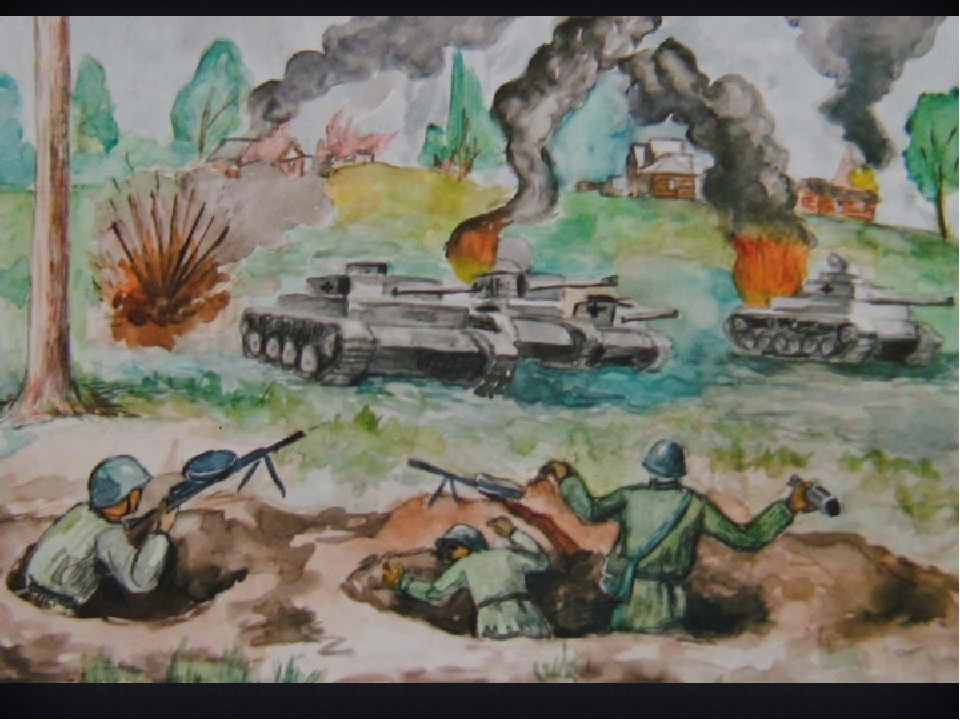 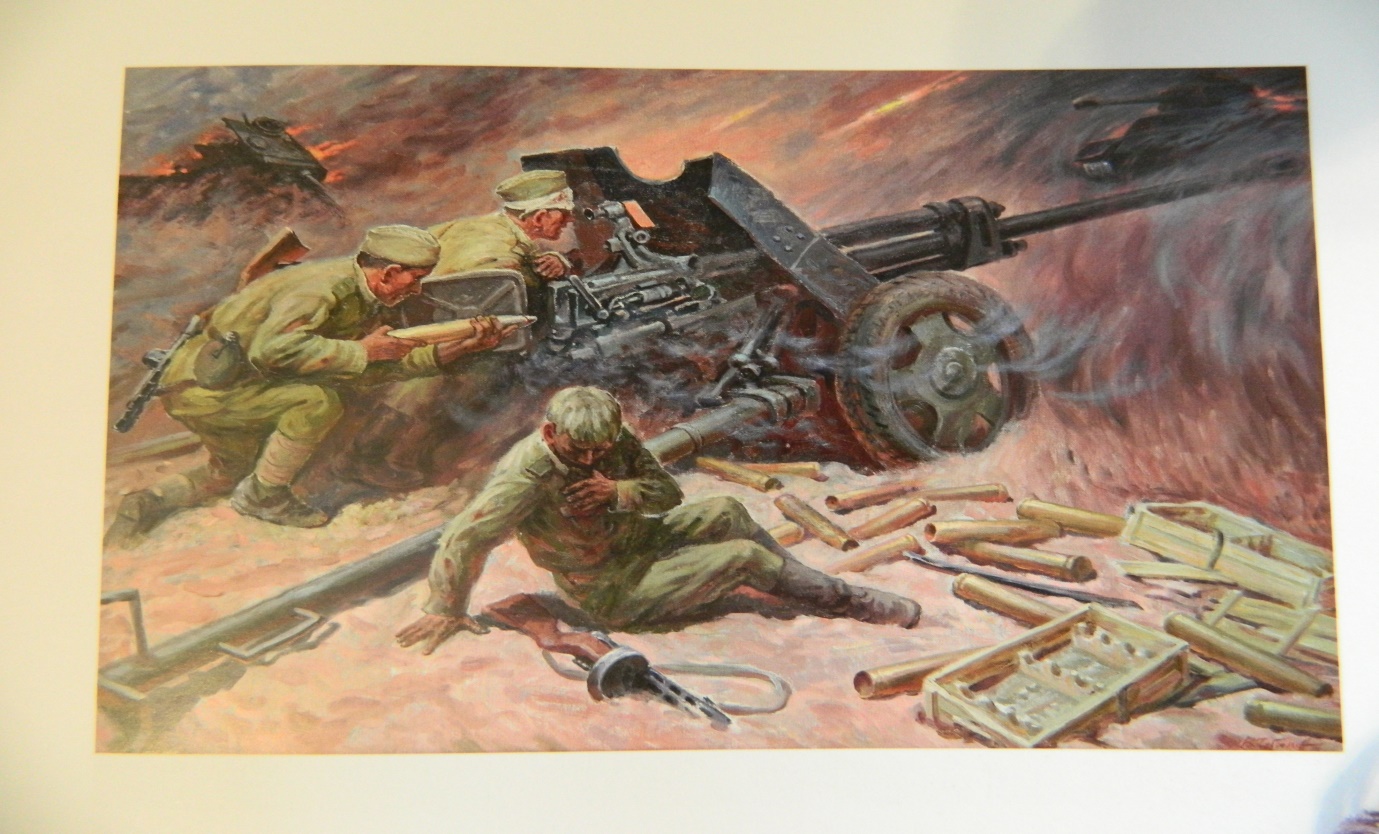 Беседа о празднике «9 мая»- А какой праздник мы отмечаем 9 Мая? (День Победы).-Верно. А почему он так называется «День Победы»?- А кто знает, что это за победа? Над кем? (Над фашистами).- Да, это была очень страшная война. Когда-то, давным-давно, когда ваши прабабушки и прадедушки были ещё маленькими, на нашу страну напали злые враги - немецко-фашистские захватчики. Их главный командир - Гитлер собрал свою армию, вооружил её танками, самолётами, пулемётами и хотел захватить нашу страну, чтобы русские люди работали на него. Так началась Великая Отечественная война.- Почему её так называют?- Потому что весь народ от мала до велика, встал на защиту своего Отечества, своей Родины. Почти четыре года шла война нашего народа с фашистами. Смелыми и сильными были солдаты Великой Отечественной войны, они смогли победить врагов.В честь Великой Победы в нашей стране поставлено много памятников, около них всегда лежат живые цветы, люди их приносят с благодарностью, чтобы почтить память погибших.Прочитайте стихотворение.Майский праздник – День ПобедыОтмечает вся страна.Надевают наши деды боевые ордена.Их с утра зовёт дорогаНа торжественный парад.И задумчиво с порогаВслед им бабушки глядят.Что такое День Победы?
Это утренний парад:
Едут танки и ракеты,
Марширует строй солдат.

Что такое День Победы?
Это праздничный салют:
Фейерверк взлетает в небо,
Рассыпаясь там и тут.Восприятие художественной литературы.Прочитайте ребенку рассказ  Б. Алмазова «Горбушка»https://libking.ru/books/child-/child-prose/238928-boris-almazov-gorbushka.html Поговорите о прочитанном.1.К какому жанру можно отнести данное произведение? (рассказ)2.Как называется рассказ?3.Имя и фамилия автора?4.Как вы можете охарактеризовать Гришку? Какой он?5.Что вы можете сказать о главном герое?6.Расскажите какой поступок совершил автор?7.Как вы оцениваете главного героя?8.Почему бросил горбушку?9.Из-за чего расстроился отец?10.Как отец объяснил сыну ценность хлеба?11.Что папа попросил принести сына?12.Почему папка, которую попросил принести отец, лежала в столе?13.Как вы думаете дорога ли была папка отцу ребенка?14.Почему?15.Что лежало в папке?16.Где провел свои детские годы папа автора?17.Наказал ли папа сына? Что он ему сказал?18.Почему мальчику стало стыдно?19.Чем закончился рассказ?Рисование Тема: «Салют над городом»Программное содержание: Научить новому способу получения изображения – цветной граттаж. Развивать мелкую моторику рук, формировать умение получать четкий контур рисуемых объектов, сильнее нажимая на изобразительный инструмент, как того требует предлагаемая техника. Развивать композиционные навыки, пространственные представления: выделять в рисунке главное и второстепенное.Воспитывать любовь, гордость и уважение к Родине и к ее защитникам.Внимательно ознакомьтесь с видео инструкцией:https://www.youtube.com/watch?v=aSFS-_S8CQ4Тема: «Буква Л и Звуки [л — л’]».Программное содержание: Ознакомление с артикуляцией звуков [л — л’]; Закреплять представление о твёрдости – мягкости глухости – звонкости согласных звуков. Сформировать навык узнавания звуков [л — л’] в ряду звуков, слогов, слов, в предложениях. Совершенствовать навык звукового и слогового анализа слов. Ознакомление с буквой Л. Сформировать навык конструирования и печатания буквы Л. Знакомство со звуком [Л].Отгадать загадку, назвать первый звук в слове:Сама не ем,А людей кормлю. (Ложка)Объясняется артикуляция звука [Л]:- губки слегка в улыбке;- зубки сближены;- узкий кончик языка поднят за верхние зубки к бугорочкам;     - горлышко «работает».Символ звука: корабль плывёт: ЛЛЛЛЛ... Характеристика звука: звук согласный (язычок создает преграду воздуху), твердый, звонкий. Проговаривание слогов и слов с движением (выполнят его стоя).Произнося слоги (ла-ла-ла), вращать кистями рук над головой, делать «Фонарики».Далее произносить слова ЛАМПА и ЛУНА следующим образом:ЛампаЛуна Дидактическое упражнение «Семафор» (подними символ, если услышишь звук [Л]»:л, г, з, л...; ла, ма, му, лу...; ал, ол, ум, ип...; ласка, ложка, пила, кошка, стол, башня, полка...Игра «Один - Много» (проводится с мячом)Послушай слова, измени по образцу.Игра «Назови ласково» (проводится с мячом)Послушай слова, назови ласково.Знакомство с буквой Л.Представление буквыИгра «На что похожа буква Л» Выкладывание буквы из пальчиков, из палочек Звуковой анализ слова «ЛИСА».Загадка про лисуВсех зверей она хитрей,
Шубка рыжая на ней.
Пышный хвост - ее краса.
Этот зверь лесной - ….
(Лиса) - Разберём слово ЛИСА. - Назови первый звук в слове. Какой это звук? (гласный или согласный, если согласный, то твёрдый или мягкий, звонкий или глухой)Выставляется символ звука.  - Каким цветом его обозначаем?Также характеризуются все остальные звуки и обозначаются символами и фишкой.  - Сколько слогов в слове ЛИСА? - Сколько звуков в слове ЛИСА? - Сколько гласных звуков, сколько согласных звуков, сколько мягких согласных звуков в слове, сколько твёрдых согласных звуков в слове? 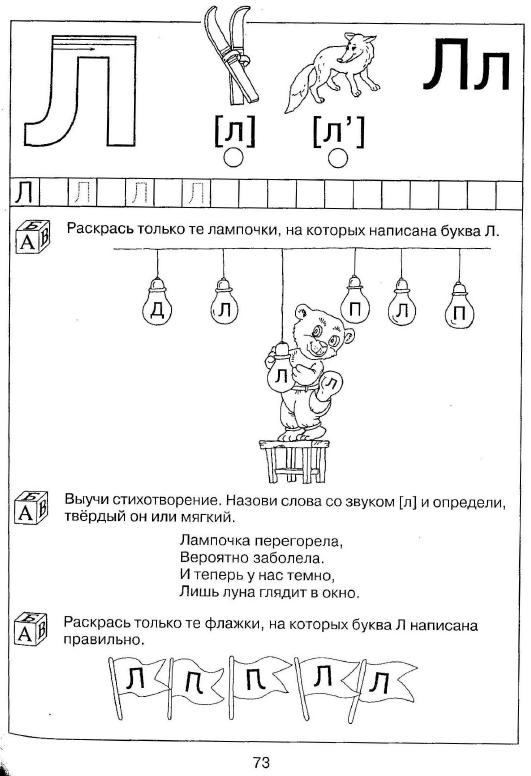 Лам -Па - делать одно вращательное движение кистями рук («фонарик»)Прижимать кулачки к грудиЛу -На - делать одно вращательное движение кистями рук («фонарик»)Протягивать руки перед собой, ладонями вверхУсложнённое заданиеЛапа –лапы – много лапЛожкаЛосьПилаКлоун – клоуны – много клоуновВелосипедБлокнотЛампаСалатЯблокоУсложнённое заданиеВилка – вилочкаСтолСтуллапаЛампа – лампочкаЯблокоКаблукСлонЛужаколбаса